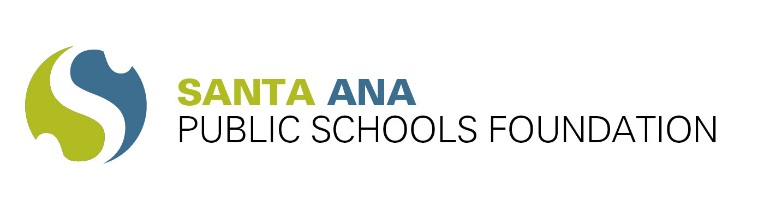 2017 Superintendent’s State of the District BreakfastFriday, October 13, 2017	7:00 a.m. to 8:30 a.m.Godinez High School GymnasiumSponsorship Levels
$15,000 – Breakfast Underwriter Banner displayed at Breakfast as Breakfast UnderwriterName/logo displayed on screenBusiness materials available at each place setting, if desiredPlace in program for brief remarksName listed prominently in printed program2 Tables (complimentary) – 20 guests; front/center seatingVIP parking and VIP escort$10,000 – Breakfast Corporate SponsorBanner displayed at Breakfast as Corporate SponsorName/logo displayed on screenBusiness materials available at each place setting, if desiredName listed in program as Corporate Sponsor2 Tables (complimentary) – 20 guests; front/center seatingVIP parking$5,000 – Breakfast of Champions SponsorName listed in Program as Breakfast of Champions SponsorName/logo displayed on screen
2 Tables (complimentary) – 20 guests; front/center seatingVIP parking
$3,000 – Breakfast Supporter Sponsor
Name Listed in Program as a Breakfast SupporterName/logo displayed on screen
1 Table (complimentary) – 10 guests; center row seating
$1,000 – Breakfast Friend Sponsor
Name Listed in Program as a Friend
1 Table (complimentary) – 10 guests
$ 500 – Community Partner Sponsor 
Name Listed in Program as a Community Sponsor
½ Table (complimentary) – 5 guests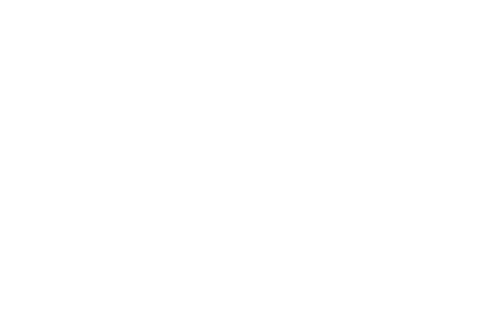 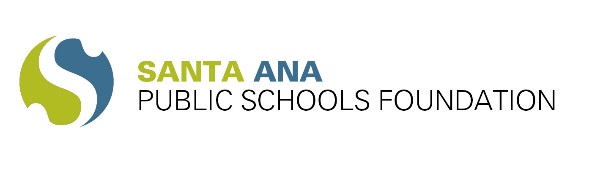 State of the District Breakfast Sponsorship FormName of Organization/Business:           Address: Contact Person Name:  Contact Person Email: Contact Person Phone: Sponsorship Level:  (check one)_____ $15,000 – Breakfast Underwriter		[20 guests]_____ $10,000 – Breakfast Corporate Sponsor	[20 guests]_____  $5,000 – Breakfast of Champions Sponsor	[20 guests]__ ___  $3,000 – Breakfast Supporter Sponsor	[10 guests]___ __  $1,000 – Breakfast Friend Sponsor		[10 guests]_____   $ 500 – Community Partner Sponsor	[5 guests]PLEASE MAKE CHECK PAYABLE TO:  SAPSF or SANTA ANA PUBLIC SCHOOLS FOUNDATIONPlease email or mail confirmation form and copy of logo, along with check to:Santa Ana Public Schools Foundationc/o Santa Ana Unified School District1601 E. ChestnutSanta Ana, CA  92701	Please provide list of names to attend breakfast no later than Monday, October 9Names of Individuals to Attend  [Based on Sponsorship level]1.						11.2.						12.3.						13.4.						14.5.						15.6.						16.7. 						17.8.						18.9.						19.10.						20.The Santa Ana Public Schools Foundation is a 501c3 public benefit corporation Federal ID #27-3210071W-9 Forms available on website:  santaanapublicschoolsfoundation.org/contact